REPUBLIKA HRVATSKAŽUPANIJA POŽEŠKO-SLAVONSKAOPĆINA ČAGLINOSNOVNA ŠKOLA STJEPANA RADIĆA ČAGLINKLASA: 602-02/17-01/148URBROJ: 2177-21-01-18-04ČAGLIN, 24. 8. 2018.IZVJEŠĆEO REALIZACIJI GODIŠNJEG PLANA I PROGRAMA RADA  OSNOVNE ŠKOLE STJEPANA RADIĆA ČAGLIN                                                                                  ZA 2017./18. ŠKOLSKU GODINU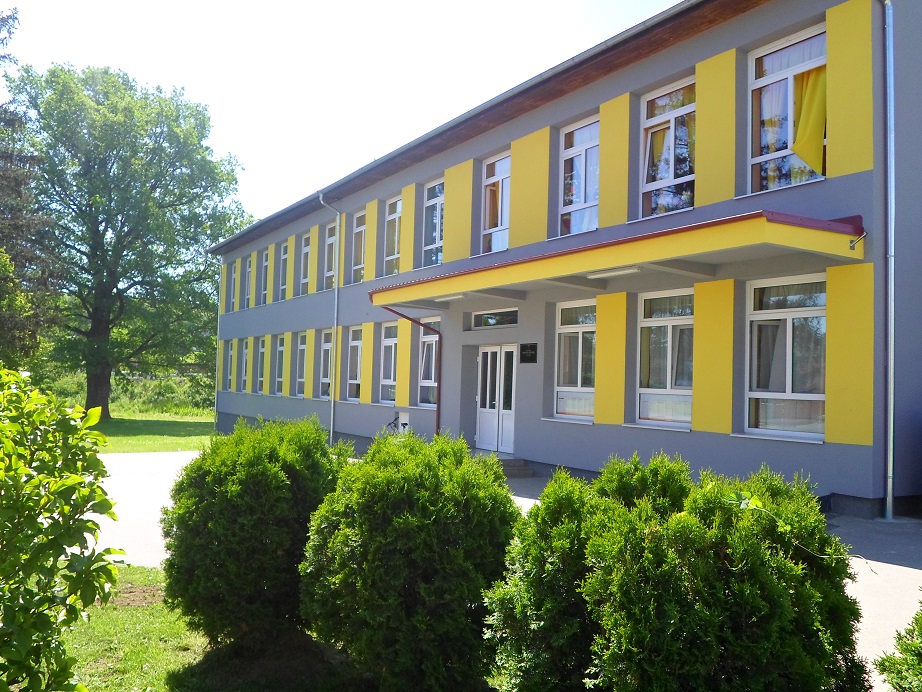 Čaglin, kolovoz 2018. OSNOVNI PODACI O USTANOVIZAPOSLENICI3.    	UVJETI RADA           3. 1. 	Obilježja školskog okruženja 	Odlukom o mreži osnovnih škola u Općine Čaglin školsko područje obuhvaća ulicu Vladimira Nazora u Čaglinu, te prostore u mjestima Djedina Rijeka, Ruševo i Ljeskovica jer Škola u svom sastavu ima 3 područne škole.  Jedna prometnica vodi do škole, koja nema prometnih znakova upozorenja i sigurnosti.Demografska kretanja stanovništva utječu na promjenu broja učenika u matičnoj školi i područnim  školama, pa bilježimo pad broja učenika.3. 2. 	Materijalno - prostorni  uvjetiZgrada matične škole stara je 47 godine. Odgojno-obrazovni rad organizira se u 12 specijaliziranih učionica za razrednu i predmetnu nastavu. U školskoj godini 2017./2018. projektom su preuređene Područne škole Ljeskovica i Djedina rijeka. Projekt je sufinancirala Europska unija iz Europskog fonda za reginalni razvoj Operativni program „Konkurentnost i kohezija“ 2014. – 2020., Ministarstvo graditeljstva i prostornog uređenja kao Posredničko tijelo razine I, Fond za zaštitu okoliša i energetsku učinkovitost kao Posredničko tijelo razine II i Požeško-slavonska županija. Zgrada PŠ Ljeskovica ima dvije učionice, zbornicu, sanitarni čvor te funkcionalni hodnik. Dvorište je malo, travnato, bez elemenata za odvijanje sata tjelesne i zdravstvene kulture za vrijeme lijepog vremena.  Zgrada PŠ Ruševo. Ima šest učionica, od kojih su dvije u funkciji (od toga je jedna kao učionica za tjelesni i zdravstveni odgoj, a druga je učionica) zbornicu i sanitarni čvor. Prostorije su visoke, što zahtjeva trošenje puno energenta zimi za grijanje. Dvorište je travnato, ograđeno, bez elemenata za odvijanje nastave tjelesne i zdravstvene kulture. Zgrada PŠ Djedina Rijeka ima dvije učionice, zbornicu, učionicu za tjelesnu i zdravstvenu kulturu, sanitarni čvor za žensku i mušku djecu, hodnik i spremište.U školskoj godini 2016./2017. rekonstruirali smo i uredili školsku kuhinju i blagovaonicu. Stanje školskog prostora sa stajališta kvantitete djelomično zadovoljava osnovne pedagoške i higijensko zdravstvene kriterije za sve aktivnosti koje čine odgojno-obrazovni program osnovne škole.Školsko zemljište je u tijeku uređenja. Iza škole nalazio se prostor s visokim raslinjem koje se s godinama osušilo, srušeno je i ostali su neugledni panjevi. U školskoj godini 2017./2018. projektom dobivenim od Zaklade Slagalice posadili smo sadnice specifične za čaglinsko podneblje i razne voćke, napravili staze do sjenice i kroz cijeli park te postavili info ploče i kučice za ptice. Isto tako, ove godine smo ogradili školski prostor Matične škole. Sredstva su nam doznačena od strane Požeško-slavonske županije.             	Investicije tijekom godine:            Financirano od strane Požeško-slavonske županije              1.) Rekonstrukcija krovišta PŠ Ljeskovica            2.) Izrada vanjske ograde oko MŠ Čaglin            3.) Nabava školskog namještaja            4.) Opremanje sportske dvorane            5.) Nadogradnja postojeće internetske instalacije            6.) Uređenje školskog dvorišta u MŠ i PŠ Djedina Rijeka            Financirano od strane Ministarstva znanosti i obrazovanja            1.) Nabava informatičke i srodne opreme za informatičku učionicu Potrebe:MATIČNA ŠKOLA-     Asfaltiranje igrališta.-     Rekonstrukcija i prenamjena učionice u kabinet prirodnih znanosti.Izmjena podova u hodnicima i brušenje i lakiranje parketa u učionicama.Izgradnja parkirališta.            -    Nabava 2 pametne ploče.2.  PŠ LJESKOVICA Preuređenje dvorišta u mini igralište za potrebe TZK.3.  PŠ RUŠEVOIzgradnja dječjeg igralištaOpremiti školu nastavnim sredstvima i pomagalima.Preuređenje dvorišta u mini igralište za potrebe TZK.4. PŠ DJEDINA RIJEKAPreuređenje dvorišta u mini igralište za potrebe TZK.4.	ORGANIZACIJA RADA4. 1. 	Podaci o učenicima, razrednim odjelima  i organizaciji nastave ( MŠ + PŠ )4.1.1. Godišnji kalendar radaNastavna godina počela je radom 4. rujna 2017. a završila 15. lipnja 2018.Nastava je organizirana po modelu „B“ svaka subota slobodna.Ostvareno je 177 nastavnih radnih dana.4.1.2. Dnevna organizacija radaRazredni odjeli 1. – 8. razreda nastavu su pohađali u jednoj smjeni (RN – PN)Nastava je počinjala u  7:15, a završavala u 13:55.PŠ LJESKOVICA: Kombinacija 1., 2., 3. i 4. razreda – radili stalno u jutro.Nastava je počinjala u 8.00 sati.PŠ DJEDINA RIJEKA: Kombinacija 2. i 3. razreda - radili stalno ujutroNastava je počinjala u 8.00 sati.PŠ RUŠEVO: Kombinacija 1., 2. i 4. razreda- radili stalno ujutroNastava je počinjala u 8.00 sati.4.1.3. Tjedna organizacija radaSvi razredni odjeli radili su u petodnevnom nastavnom radnom tjednu.Razredni odjeli u Matičnoj i Područnim školama pohađali su nastavu u prvoj smjeni.4.1.4. Prijevoz učenika putnikaZa učenike putnike bio je organiziran prijevoz iz mjesta: Djedina Rijeka (5 učenika putnika), Darkovac (1 učenik putnik), Duboka (3 učenika putnika), Kneževac (5 učenika putnika), Latinovac (4 učenika putnika), Nova Ljeskovica (12 učenika putnika), Migalovci (10 učenika putnika), Milanlug (22 učenika putnika), Mokreš (1 učenik putnik), Ruševo (3 učenika putnika), Sapna (3 učenika putnika), Sibokovac (1 učenik putnik), Sovski Dol (6 učenika putnika), Vlatkovac (5 učenika putnika), Novi Zdenkovac (3 učenika putnika), Stari Zdenkovac (5 učenika putnika), Vukojevica (8 učenika putnika), Dobra Voda (3 učenika putnika), Dobrogošće (2 učenika putnika),  Ivanovci (3 učenika putnika), Nova Lipovica (5 učenika putnika). Prijevoz je obavljalo Poduzeće APP TOURS POŽEGA.Dovoz učenika:  – od 7:10 do 7:55Odvoz učenika: - razredna nastava- od 12:15                           - predmetna nastava- od 13:554.1.5. Prehrana učenikaŠkola je osigurala vrlo kvalitetnu prehranu za svoje učenike. Brigu o prehrani, jelovnicima i kvantitetu obroka vodi računovotkinja sa kuharicom.  U školi se je provodio projektom „Obrok za 5“ faza II, a kao nositelj projekta je bila Požeško-slavonska županija. Cilj projekta je ublažavanje najgorih oblika dječjeg siromaštva, pružanjem nefinancijske pomoći djeci u siromaštvu ili u riziku od siromaštva i to u vidu podjele hrane u školama. Ovim projektom u našoj školi je obuhvaćeno 35 učenika. Školskom prehranom obuhvaćeno je oko 86% učenika.U cilju očuvanja zdravlja učenika bilo bi potrebno obuhvatiti prehranom više učenika škole.4.2.	Kulturna i javna djelatnost škole	Ova djelatnost škole zauzima istaknuto mjesto u zadacima osnovne škole.	Osnovna škola sa svojim učenicima, roditeljima i izvanškolskim organizacijama ima u tom pogledu svoje posebne oblike djelatnosti. Među njima je: rad s učenicima u proslavi Dana školeproslava nacionalnih, vjerskih, lokalnih i drugih značajnih kulturnih i društvenih događanjapriredbe, smotre i javni nastupi koji se održavaju za učenike, roditelje i širu javnost a najčešće su prikaz postignuća i potvrda rada izvannastavnih aktivnosti, učeničkih organizacija i redovne djelatnosti školeovdje ubrajamo i suradnju škole i roditelja putem roditeljskih sastanaka i aktivnosti Vijeća roditeljaŠkola je uspješno surađivala s društveno-političkim, kulturno-obrazovnim i privrednim organizacijama na širem prosvjetnom djelovanju i preobražaju sredine4.3.     Zdravstveno-socijalna i ekološka zaštita učenikaZdravstvena i socijalna zaštita učenika, odnosno briga za njihov tjelesni i zdravstveni razvitak jedna je od društvenih obveza osnovne škole.Škola je posvetila veliku pozornost raznolikim zdravstveno-higijenskim i sportsko-rekreativnim akcijama i aktivnostima učenika.Briga za zdravstvenu i socijalnu pomoć obuhvaćala je:- zdravstveni odgoj učenika- redovite zdravstvene preglede učenika i druge preventivne akcije- brigu za pravilnu prehranu učenika, putem školske kuhinje organizirali smo topli i hladni   obrok- organizirali smo izlete iz zdravstvenih razloga- uspješno su provedena međurazredna sportska natjecanja uz sudjelovanje svih učenika- škola je sudjelovala u provedbi školskih natjecanja, te imala velikih   uspjeha na županijskim i državnim natjecanjima- posebnu pozornost posvećivali smo održavanju higijenskih uvjeta u školskim objektima   s posebnom pozornosti na opskrbu pitkom vodom, na čistoću i funkcionalnost sanitarija,              pravilnu rasvjetu te grijanje svih prostorija.Potrebno:- osigurati obrok za sve učenike (naći rješenje)- u prostorima škole potrebno postaviti klima uređaje (učionica informatike i učionice okrenute   prema jugu).4.4.	Interno-stručno usavršavanje	Stručno usavršavanje učitelja i stručnih suradnika provodilo se kroz službene i neslužbeneskupine ili pojedinačne oblike obrazovanja i stjecanje dodatnih znanja i vještina s ciljemunapređenja osobnih sposobnosti i vještina iz svoje struke i sveukupnoga odgojno-obrazovnog rada.U školi su uspješno provodili program stručni aktivi sa svojim voditeljima:1. Aktiv razredne nastave2. Aktivi predmetne nastave nisu provedeni jer jedan ili dva učitelja zastupaju određeno područje.4.5.	Rad stručnih organa, stručnih suradnika i organa upravljanjaU stručna tijela (organe) u osnovnoj školi ubrajamo Učiteljsko vijeće, Razredno vijeće i Razrednika. Djelokrug stručnih tijela uređen je Statutom škole i Poslovnicima o njihovom radu.4.5.1. Učiteljsko vijećeUčiteljsko vijeće djelovalo je pod vodstvom ravnateljice i vršitelja dužnosti ravnatelja škole. To je osnovno stručno-pedagoško tijelo škole, koje je imalo zajednički cilj i jedinstveno djelovanje na zajedničkom radu u ostvarivanju zadataka i programa rada.Učiteljsko vijeće uspješno je obavljalo sve poslove zahvaljujući prevlasti duha i suradnje, međusobnog razumijevanja i pomaganja.4.5.2. Razredno vijećeRaspravljalo je i odlučivalo o svim bitnim pitanjima odgoja i obrazovanja u određenom razrednom odjelu.4.5.3. RazrednikRazrednici su uspješno obavili poslove pedagoškog, organizacijskog i administrativnog voditelja razrednog odjela.4.5.4. Stručni suradniciStručni suradnici (pedagog, knjižničar) su stručno osposobljene osobe koje su pomagale učenicima i učiteljima u nastavnom i školskom radu koji proizlazi iz pedagoškog rada, te su pisali članke za internetsku stranicu škole, a ujedno sudjelovali i u realizaciji projekta koje je Škola provodila.4.5.5. Školski odbor Školski odbor o svim pitanjima iz djelokruga Školskog odbora odlučivao je na sjednicama Školskog odbora javnim glasovanjem većinom glasova ukupnog broja članova. 4.5.6.Vijeće roditeljaVijeće roditelja sastavljeno od predstavnika roditelja učenika razrednih odjela, tijekom godine raspravljalo je o pitanjima iz njegovog djelokruga.Potrebno: veće sudjelovanje roditelja u suradnji škola – roditelji.4.5.7. Rad tajništva i administrativno tehničke službeTajništvo i administrativno-tehničko osoblje uspješno su obavili posao prema Godišnjem planu i programu rada škole te zakonskim odredbama.4.5.8. Rad ravnatelja školeRavnatelj je stalno u položaju rukovoditelja i organizatora ljudi za postizanje cilja ustanove.Najviše poslova posvećeno je:međuljudskim odnosima i rukovođenjustrukturama i procesima odgoja i obrazovanjauvidu u mnoga i raznovrsna pitanja razvojno pedagoške djelatnosti, informatizacije škole, planiranja i programiranja rada škole, praćenja i vrednovanja odgojno-obrazovnog procesa,       te stručnog usavršavanja odgojno-obrazovnih djelatnika.5.  	REALIZACIJA NASTAVNOG PLANA I PROGRAMA  - ANALIZA ODGOJNO – OBRAZOVNIH POSTIGNUĆA5. 1. 	Pristup planiranju i programiranju 	Na početku nastavne godine izvršeno je planiranje svih odgojno-obrazovnih aktivnosti u školi	- izrada globalnog plana i programa (Godišnji plan)	- mjesečni planovi (ravnomjerno raspoređivanje globalno planiranje aktivnosti)	- priprema (dnevno obavljanje poslova).Također su isplanirane izvannastavne aktivnosti, izleti, ekskurzije i ostala događanja kroz školski kurikulum. 5. 2. 	Realizacija nastavnog plana i programa 	Nastavni plan i program u potpunosti je ostvaren. Zadovoljni smo kontrolom izvršenja te kvalitetom ostvarenja plana i programa.Ukupno je 180 nastavnih dana koji su i realizirani.Nastavni plan i program u svim razrednim odjelima i po svim nastavnim predmetima realiziran je u cijelosti.Ovu školsku godinu smo završili stručno pokriveni u svim nastavnim predmetima.U našoj školi djeluje  INA, a to su:U UZ Per aspera ad astra zastupljene su 4 sekcije, a to su:1. Ekološka sekcija – Biljana Bošnjak, voditeljica sekcije2. Kreativna sekcija – Nikolina Pastuović, voditeljica sekcije3. Palčica – Ivana Mlakar, voditeljica sekcije4. Košaraši – Stjepan Efincer, voditelj sekcije.  Voditeljica UZ Per aspera ad astra je Biljana Bošnjak, učiteljica biologije, kemije i prirode. Kako postoje 4 sekcije u kojima se svaki učenik može pronaći isto govori o velikom interesu učenika za njih, ali i velikom trudu učitelja da ih vremenski usklade.Što se tiče izvannastavnih aktivnosti uz napomenu da je zbog većeg broja učenika-putnika, njih jako teško organizirati, ipak su u velikoj mjeri održavane i njihov rad je prezentiran na priredbama u Ljeskovici povodom  Dana obitelji, obilježavanju Dana škole, Dana kruha, Valentinovo, HOD, poklade, za Sv. Nikolu, Božić.U ovoj školskoj godini bili smo domaćini županijskog natjecanja iz Njemačkog jezika.Ove školske godine škola je imala 3 pomoćnika u nastavi (1 pomoćnik u IV., 1 pomoćnik u VI. razredu i 1 pomoćnik u VII. razredu).Učitelji su pripremali i vodili učenike na  natjecanja, realizirali kurikulum (projekte, organizaciju i provođenje izleta i ekskurzija, dopunsku i dodatnu nastavu), provodili zadatke u okviru zdravstvene zaštite učenika, ispunjavali obveze vezane uz javnu i kulturnu djelatnost škole, suradnju sa lokalnom zajednicom, obilježavali smo značajne datume. 5. 3. 	Rad i postignuća u redovitoj i izbornoj nastavi u Mš Čaglin5.4. Dopunski radUspjeh učenika na kraju školske godine je vrlo dobar.Od ukupnog broja učenika razredne nastave (87 učenika) dva učenika ne prelazi u viši razred (1 učenik iz I. razreda i 1 učenik iz III. razreda), dok u predmetnoj nastavi dva učenika iz VII. nisu prošli razred. Jedan učenik u idućoj školskoj godini 2018./2019. neće pohađati nastavu VIII. razred zbog trajnog odlaska u SR Njemačku.              Ukupan broj izostanaka iznosi 8693 sati. Od toga od I. – IV. razreda opravdano 3518, a 12 neopravdano, te od V. - VIII. razreda opravdano 5153, a 10 neopravdano.Za postignute uspjehe u učenju i vladanju pohvaljeno je 57 učenika i to I. – IV. - 23 učenika , V. – VIII. – 23 učenika i PŠ – 11 učenika. Pohvalu od Učiteljskog vijeća dobili su u 1. razredu 3 učenika, u 2. razredu 2 učenika, u 3. razredu 1 učenica, u 4. razredu 3 učenika, u 5. razredu 2 učenika, u 6. a razredu 1 učenica i u 8. razredu 4 učenice, u PŠ Djedina Rijeka 3 učenika, PŠ Ljeskovica 1 učenik te u PŠ Ruševo 1 učenica. Pedagoška mjera opomene izrečena je  I. – IV. razreda 3 opomene, a V. – VIII. razreda 5 opomena i 1 strogi ukor.5.5. Rad i postignuća u dodatnom radu i radu s darovitim učenicima – broj grupa i učenika po predmetima, uspjesi na natjecanjima (županijskim i državnim)5.6.	Učenici koji su osvojili određena mjesta na županijskim natjecanjima i koji su sudjelovali na državnim natjecanjima6.7. 	Rad s učenicima koji rade po prilagođenom programu i dopunskoj nastavi – broj učenika koji rade po PP po razredima (tablica), opis poteškoća u radu s ovom populacijom.                         Dopunska nastavaRealizacija plana izvanučioničke nastaveNa početku školske godine učitelji su kvalitetno napravili plan izvanučioničke i terenske nastave.U razrednoj nastavi planirani izleti su u realizirani. U predmetnoj nastavi ekskurzija je realizirana kako je i predviđeno u Školskom kurikulumu i Godišnjem planu i programu za školsku godinu 2017./2018.5.9. 	Rad i postignuća u izvannastavnim i  izvanškolskim aktivnostima 	Učenici su se mogli slobodno opredijeliti za pojedine izvannastavne i izvanškolske aktivnosti.U školi su najzastupljenije kulturno-umjetničke, ekološke, sportsko-rekreativne te radno-tehničke aktivnosti. Programe slobodnih aktivnosti izrađuju učenici i učitelji kako bi te aktivnosti što manje sličile nastavnom procesu. Organizirana je večer matematike za učenike od I. do V. razreda – uspješno su ga proveli učitelji Gordana Ereiz, Ivana Mlakar, Željka Peić, Ivana Razumović, Marina Filipović i Željko Jaić. Isto tako, prijavom na natječaj „Naš doprinos zajednici“ kojeg je objavila Zaklada Slagalica odobren je projekt „Zelena oaza mira“ u iznosu od 9.996,28 kn. Projekt je realiziran u ovoj školskoj godini u cilju poboljšanja uvjeta školskog parka.Donacijom 60.000,00 od strane Ministarstva znanosti i obrazovanja kupljena su nova računala za informatičku učionicu.U suradnji s Javnom ustanovom za upravljanje zaštićenim područjima pristupili smo prebrojavanju kockavice. Povodom Svjetskog dana voda 22. ožujka učenici naše škole su čistili okoliš škole i okoliš Sovskog jezera. Povodom Dana planeta Zemlje učenici VII. razreda su čistili okoliš škole. Ove školske godine učenici IV. razreda s učiteljicama Ivanom Mlakar i Blankom Hribar-Čmelar su išli u školu plivanja u Orahovicu.Učenici su se uključivali u aktivnosti DVD Čaglin, DVD Ruševo, DVD Ljeskovica, NK Omladinac, tamburaški sastava Bekrija, Judo, ŠK Čaglin u skladu sa svojim mogućnostima i slobodnim vremenom, te naučeno prikazali na natjecanjima i kulturno-umjetničkim programima.OSNOVNA ŠKOLA DANASOsnovnu školu Stjepana Radića Čaglin polazilo je 169 učenika u matičnoj školi, te u tri područne škole u Ruševu, Djedinoj Rijeci i Ljeskovici. Ujedno uz pomoć Regionalne razvojne agencije Panora i Požeško-slavonske županije prijavljena su dva projekta za obnovu PŠ Djedina Rijeka i PŠ Ljeskovica na natječaj Fonda za energetsku učinkovitost zaštitu okoliša te su isti i odobreni, a u ovoj školskoj godini  realizirani. Isto tako ove godine je prijavljena energetska obnova za PŠ Ruševo na natječaj Fonda za energetsku učinkovitost  zaštitu okoliša te je isti i odobren od iduće školske godine se kreće u realizaciju.   PRIJEDLOG MJERA ZA STVARANJE ADEKVATNIH UVJETA RADA I MJERA ZA UNAPREĐIVANJE ODGOJNO-OBRAZOVNOG RADAPolazeći od postignutih rezultata, postojećih materijalnih i financijskih mogućnosti, s ciljem daljnjeg unapređivanja odgoja i obrazovanja predlaže se sljedeće:Raditi na kvaliteti postignutih rezultata kako bi prijelaz učenika u srednje škole bio olakšan stvaranjem solidne kvalitativne osnovice.           	2.   Intenzivirati rad na stručnom usavršavanju nastavnika.           	3.   Raditi na poboljšanju materijalnog položaja prosvjete u cjelini i prosvjetnih radnika       posebno.           	4.   Ekipirati stručno-razvojnu službu škole.           	5.   Učiniti daljnje napore u zadacima suvremene škole.           	6.   Poticati promjene u školstvu i omogućiti pozitivno ozračje.          	7.   Unaprijediti odgoj i obrazovanje.RAVNATELJICA ŠKOLESLAĐANA ŠVAJDA, prof.Naziv školeOSNOVNA ŠKOLA STJEPANA RADIĆA ČAGLINSjedišteČAGLINAdresaVLADIMIRA NAZORA 3Poštanski broj i naziv pošte34350 ČAGLINŽupanijaPOŽEŠKO SLAVONSKABroj telefona034/221-028Broj telefaxa034/221-381E-mailos-caglin@os-sradica-caglin.skole.hrWeb stranicawww.os-sradica-caglin.skole.hr Matični broj03310094OIB18173968246Šifra ustanove11-319-001Ravnatelj školeSLAĐANA ŠVAJDAVrsta zaposlenikaBrojUčiteljiRazredna nastava7UčiteljiPredmetna nastava16Ravnatelj i stručni suradniciRavnatelj1Ravnatelj i stručni suradniciPedagog1Ravnatelj i stručni suradniciKnjižničar1Administrativno – tehničko osobljeTajnik1Administrativno – tehničko osobljeRačunovođa1Administrativno – tehničko osobljeDomar1Administrativno – tehničko osobljeKuharica1Administrativno – tehničko osobljeSpremačica6SVEUKUPNO36OBILJEŽJERAZREDNA NASTAVARAZREDNA NASTAVARAZREDNA NASTAVAPREDMETNA NASTAVAPREDMETNA NASTAVAPREDMETNA NASTAVAUKUPNOUKUPNOUKUPNOOBILJEŽJEUčenikaČistihodjelaKomb. odjelaUčenikaČistihodjelaKomb. odjelaUčenikaČistihodjelaKomb.odjelaMATIČNA ŠKOLA664-825-1489-PODRUČNA ŠKOLA LJESKOVICA11-1---11-1PODRUČNA ŠKOLA RUŠEVO6-1---6-1PODRUČNA ŠKOLA DJEDINA RIJEKA4-1---4-1UKUPNOMŠ + PŠ8743825-16993NAZIVBROJ UČENIKAVODITELJ/ICASATISATINAZIVBROJ UČENIKAVODITELJ/ICATGPles                              18Tonica Jerković135Učenička zadruga Per aspera ad astra11Biljana Bošnjak270Šahovska skupina23Emir Džaferović135Novinari2Emir Džaferović135Dramska skupina20Ljiljana Đurđević135Japanski jezik5Akiko Nishimoto Damjanović135Origami3Akiko Nishimoto Damjanović135Prometna kultura (5. razred)13Marko Zelenić135Geografi3Kata Marković270Rukotvorine7Kata Marković270Web grupa10Dalibor Kovačević135Mladi informatičari25Dalibor Kovačević135Vjeronaučna skupina4Krunoslav Pečur135Nogomet dječaci (2.-4. razreda)10Krunoslav Pečur135ŠŠK „Kune“20Krešimir Lončar270Dramska skupina na engleskom jeziku4Marija Kiralj1   35Estetsko uređenje6Robert Kresina135Medijska grupa7Ivana Mlakar135Kreativna skupina11Marina Filipović135Dramsko-scenska skupina6Blanka Hribar-Čmelar135Glazbena skupina21Ivana Razumović135Literarna skupina13Gordana Ereiz135Sportska skupina17Željka Peić135Redni brojRazredni odjelUkupan broj učenikaOdličan (5)%Vrlo dobar (4)%Dobar (3)%Nedovoljan (1)%Srednja ocjena1.I16850425319164,122.II12216542542003,753.III16425531638163,764.IV22941523836003,99UKUPNOUKUPNO66233519292233233,91Redni brojRazredni odjelRazredni odjelUkupan broj učenikaOdličan (5)Odličan (5)%Vrlo dobar (4)Vrlo dobar (4)%%Dobar (3)%%Dovoljan (2)%%Nedovoljan (1)Nedovoljan (1)%Srednja ocjena1.V.V.198842331616842420000003,93VI. a VI. a 91111111111778780000003,242.VI. bVI. b900011111177878111110003,123.VII.VII.2255235523231045450002293,604.VIII.VIII.2399393313131148480000003,855.VIII. bVIII. b103330333030440400000003,90UKUPNOUKUPNOUKUPNO85222226181822224249490002283,61Redni brojRedni brojPodručna školaPodručna školaPodručna školaUkupan broj učenikaUkupan broj učenikaUkupan broj učenikaOdličan (5)Odličan (5)Vrlo dobar (4)Vrlo dobar (4)Vrlo dobar (4)Dobar (3)Dobar (3)Dobar (3)Dovoljan (2)Dovoljan (2)Srednja ocjenaSrednja ocjenaSrednja ocjena1.1.DJEDINA RIJEKADJEDINA RIJEKADJEDINA RIJEKA44433111000004,404,404,402.2.LJESKOVICALJESKOVICALJESKOVICA11111144444333004,054,054,053.3.RUŠEVORUŠEVORUŠEVO66655111000004,584,584,58UKUPNOUKUPNOUKUPNOUKUPNOUKUPNO2121211212666333004,344,344,34Redni brojRazred1 NASTAVNI PREDMET2 NASTAVNA PREDMETA1.I.002.II.003.III.004.IV.105.V.306.VI.a107.VI.b008.VII.109.VIII.10PredmetRazredBroj učenikaBroj skupinaBroj sati godišnjeBroj sati godišnjeIme i prezime učiteljaPredmetRazredBroj učenikaBroj skupinaTGIme i prezime učiteljaMatematikaI.61135Željka PeićMatematikaII.41135Gordana EreizMatematikaIII.51135Ivana RazumovićMatematikaIV.41135Ivana MlakarMatematikuII. - III. D.R.31135Željko JaićMatematikaI.-IV. Lj11135Marina FilipovićMatematika I.-II.- IV. Ruševo21135Blanka Hribar-ČmelarMatematikaV.-VIII.61135Stjepan EfingerKemijaVII. i VIII.41135Biljana BošnjakEngleski jezik71135Akiko Nishimoto DamjanovićHrvatski jezikVII. i VIII.161135Nikolina PastuovićEngleski jezik VI. i VIII.31135Marija KiraljFizikaVII. i VIII.21135Marko ZelenićNjemački jezikV. – VIII.41135Helena DokozićRedni brojIME I PREZIME MENTORANAZIV NATJECANJA/SMOTREIME UČENIKAPREZIME UČENIKAPREZIME UČENIKARezultat1.KRUNOSLAV PEČURVJERONAUČNA OLIMPIJADAM.P.P.91.KRUNOSLAV PEČURVJERONAUČNA OLIMPIJADAI.V.V.91.KRUNOSLAV PEČURVJERONAUČNA OLIMPIJADAD.B.B.91.KRUNOSLAV PEČURVJERONAUČNA OLIMPIJADAI.B.B.92.LJILJANA ĐURĐEVIĆLIDRANOI.T.T.Pozvana na Državnu smotru2.GORDANA EREIZLIDRANOL.Š.Š.Sudjelovala2.EMIR DŽAFEROVIĆLIDRANOC.P.P.Sudjelovala2.EMIR DŽAFEROVIĆLIDRANON. S.S.Sudjelovala3.NIKOLINA PASTUOVIĆHRVATSKI JEZIKS.H.H.124.BILJANA BOŠNJAKKEMIJAS.H.H.54.BILJANA BOŠNJAKKEMIJAI.V.V.94.BILJANA BOŠNJAKKEMIJAM.S.S.125.KATA MARKOVIĆGEOGRAFIJAR.M.M.126.IVANA MLAKARMATEMATIKAL.Š.Š.47.MARIJA KIRALJNJEMAČKI JEZIKP.V.V.38.EMIR DŽAFEROVIĆŠAHM.R.R.4.8.EMIR DŽAFEROVIĆŠAHL.B.B.4.8.EMIR DŽAFEROVIĆŠAHM.M.M.4.8.EMIR DŽAFEROVIĆŠAHM.M.M.4.9.BILJANA BOŠNJAKUČENIČKA ZADRUGA PER ASPERA AD ASTRAV.M.M.Pozvani na državno natjecanje9.BILJANA BOŠNJAKUČENIČKA ZADRUGA PER ASPERA AD ASTRAM. K.K.Pozvani na državno natjecanje9.BILJANA BOŠNJAKUČENIČKA ZADRUGA PER ASPERA AD ASTRAL.T.T.Pozvani na državno natjecanje9.BILJANA BOŠNJAKUČENIČKA ZADRUGA PER ASPERA AD ASTRAM.M.M.Pozvani na državno natjecanje10.GORDANA EREIZKLOKAN BEZ RANICAI.Š.Š.NagrađenI10.GORDANA EREIZKLOKAN BEZ RANICAM.K.K.NagrađenI10.GORDANA EREIZKLOKAN BEZ RANICAM.V.V.NagrađenI11.KREŠIMIR LONČARMALI NOGOMET                                                      Sudjelovali11.KREŠIMIR LONČARKROS - DJEČACI                                                      Sudjelovali12.STJEPAN EFINGERMATEMATIKAV.M5512.STJEPAN EFINGERMATEMATIKAA.R.8813.AKIKO NISHIMOTO DAMJANOVIĆGOVORNIŠTVO NA JAPANSKOM JEZIKUD.K.1.1.13.AKIKO NISHIMOTO DAMJANOVIĆGOVORNIŠTVO NA JAPANSKOM JEZIKUN. S.1.1.13.AKIKO NISHIMOTO DAMJANOVIĆGOVORNIŠTVO NA JAPANSKOM JEZIKUA.R.1.1.13.AKIKO NISHIMOTO DAMJANOVIĆGOVORNIŠTVO NA JAPANSKOM JEZIKUP.Š.1.1.13.AKIKO NISHIMOTO DAMJANOVIĆGOVORNIŠTVO NA JAPANSKOM JEZIKUC.P.1.1.RazredBroj učenika koji uče po individualiziranom pristupu učenjaBroj učenika po prilagođenom programuI.00II.01III.04IV.12Ukupno      I.-IV.17V. 01VI. A 22VI. B22VII.13VIII. 11UKUPNOV.-VIII.69UKUPNOI.-VIII.2323PredmetPredmetRazredna grupaBroj učenikaBroj sati godišnjeBroj sati godišnjeIme i prezime učitelja     PredmetPredmetRazredna grupaBroj učenikaTGIme i prezime učitelja     HrvatskiMatematikaI.9135Željka PeićHrvatskiMatematikaII.8135Gordana EreizHrvatskiMatematikaIII.8135Ivana RazumovićHrvatskiMatematikaIV.6135Ivana MlkarHrvatskiMatematikaII.-III. D.R.1135Željko JaićHrvatskiMatematikaI.-IV. LJ.4135Marina FilipovićHrvatskiMatematikaI.- II.-IV.1135Blanka Hribar-ČmelarMatematikaV.-VIII.21135Stjepan EfingerEngleski jezikVI. i VIII.4135Marija KiraljKemijaVI. i VIII.13135Biljana BošnjakHrvatski jezikVII. i VIII. 5135Nikolina PastuovićHrvatski jezikVI.B 6135Emir DžaferovićEngleski jezikII.,  III., V., VIAB, VII 7135Akiko Nishimoto DamjanovićNjemački jezikV.- VIII0135Helena Dokozić